阿見町相談支援ファイル　　　　　　「相談支援ファイル」は、お子様のよりよい成長をめざし、本人、保護者と関係者をつなぐためのものです。乳幼児期から成人期まで一貫した支援に役立てるために保護者が作成します。本人やご家族の思いを支援者に伝えたり、サポートを受けたりするときに役立ちます。何歳からでも使えます。記入できるところから始めましょう。必要なことを書き加えたり、記録や写真などをファイリングしたりしてご活用ください。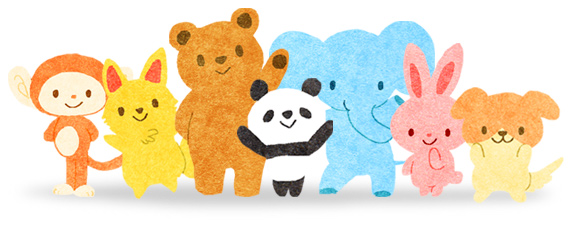 　　　　お問い合わせ阿見町教育委員会　指導室　特別支援教育担当　８８８－０２２０　　　　　　　　　　　○就学に関する相談阿見町役場　　　　健康づくり課　保健予防係　８８８－２９４０　　　　　　　　　　　　　　　　　　　　　○発達などの相談（主に就学前まで）社会福祉課　　障害福祉係　８８８－１１１１○児童の障害に関する相談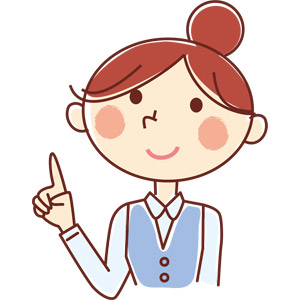 使用方法について　現在の生育時期のシートからご利用ください。過去の出来事についても、覚えている範囲でご記入いただくと役立ちます。　関係機関やその関係者に相談する際は、必ずこのファイルを持参してください。そうすることでスムーズに相談や支援について対応が望めます。　保護者や本人は、関係機関やその関係者に必要な記録の記入を依頼することができます。　関係機関やその関係者がファイルから得た情報については、個人情報に関する関係法令に留意し、保護者の同意を得て、情報の引き継ぎをします。＜相談支援ファイルの内容＞プロフィール記入日　令和　　年　　月　　日乳幼児期の記録１　妊娠中及び出産時の状況について２　乳幼児期の様子３　今までかかった大きな病気　　　年　　　月　　　日　（　　　歳　　　　か月）：　　　年　　　月　　　日　（　　　歳　　　　か月）：４　乳幼児期の通園先　（　　　　　　　　　　　　　　　　　　　　　　　　　　　　　）お子様の様子記入日　令和　　年　　月　　日（　　　　歳　　　　か月）　性格・行動の特徴　　※該当する箇所に○印を記入してください。身体面（健康上）の配慮事項　※報告書や診断書を差し込んでいるとわかりやすいです。報告書や診断書を差し込んでいると分かりやすいです。・成長の記録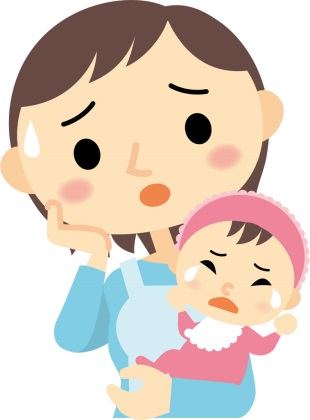 これまでの歩み○必要に応じて，用紙をコピーしてご活用ください。※お子様に関わりのある、関係機関（教育・福祉・医療・療育など）について記入してください。個別の支援計画　　　　　　　　　　　　　　　　　　　　　　　　　　　　　　　　　　　　Ｎｏ．就学に向けてお子様の就学に際して、保護者の方の願いや期待を整理し、就学後の支援につなげるためのものです。　関係機関の方と相談して、記入してもよいです。　お子様とともに、学校への入学を楽しみにできるよう、活用してください。進学に向けて中学校（中学部）への進学に際して、保護者の方の願いや期待を整理し、入学後の支援につなげるためのものです。　関係機関の方と相談して、記入してもよいです。	進学に向けて高等学校（高等部）への進学に際して、保護者の方の願いや期待を整理し、入学後の支援につなげるためのものです。関係機関の方と相談して、記入してもよいです大学進学・就労に向けて大学進学・就労に向けて、本人や保護者の方の願いや悩みを整理し、卒業後の生活につなげるためのものです。　関係機関の方と相談して、記入してもよいです。項　　目　内　　　　　　容１　プロフィールお子さんのお名前、ご家族のことなどの基本的な情報２　乳幼児期の記録　お子さんのこれまでの育ちに関する情報３　お子さんの様子お子さんのことについて、関係機関の方に伝えたいこと４　これまでの歩みこれまで関係機関に関わった経緯と内容５　支援のネットワーク　現在、関わっている関係機関について６　個別の支援計画本人や家族のねがい、目標、支援内容、方法などの計画７　就学・進学・就職に向けて就学・進学・就職に向けて、本人や保護者の希望や願いについてふりがな氏　名生年月日生年月日生年月日生年月日　　　　年　　月　　日ふりがな氏　名生年月日生年月日生年月日生年月日　　　　年　　月　　日性　別男　 　女男　 　女男　 　女男　 　女血液型血液型血液型血液型Ａ　　Ｂ　　Ｏ　　ＡＢ　　型Ａ　　Ｂ　　Ｏ　　ＡＢ　　型Ａ　　Ｂ　　Ｏ　　ＡＢ　　型Ａ　　Ｂ　　Ｏ　　ＡＢ　　型住　所電話番号〒　　　　　　－〒　　　　　　－〒　　　　　　－〒　　　　　　－〒　　　　　　－〒　　　　　　－〒　　　　　　－〒　　　　　　－〒　　　　　　－〒　　　　　　－〒　　　　　　－〒　　　　　　－住　所電話番号（自宅）　　　　　　　　　　　（携帯）（自宅）　　　　　　　　　　　（携帯）（自宅）　　　　　　　　　　　（携帯）（自宅）　　　　　　　　　　　（携帯）（自宅）　　　　　　　　　　　（携帯）（自宅）　　　　　　　　　　　（携帯）（自宅）　　　　　　　　　　　（携帯）（自宅）　　　　　　　　　　　（携帯）（自宅）　　　　　　　　　　　（携帯）（自宅）　　　　　　　　　　　（携帯）（自宅）　　　　　　　　　　　（携帯）（自宅）　　　　　　　　　　　（携帯）家族構成　ふりがな氏　　　　名　ふりがな氏　　　　名　ふりがな氏　　　　名続 柄続 柄生年月日生年月日生年月日生年月日連　絡　先連　絡　先連　絡　先家族構成　　　　　年月　　日　　　　　年月　　日　　　　　年月　　日　　　　　年月　　日家族構成　　　　　年月　　日　　　　　年月　　日　　　　　年月　　日　　　　　年月　　日家族構成　　　　　年　　月　　日　　　　　年　　月　　日　　　　　年　　月　　日　　　　　年　　月　　日家族構成　　　　　年　　月　　日　　　　　年　　月　　日　　　　　年　　月　　日　　　　　年　　月　　日家族構成　　　　　年　　月　　日　　　　　年　　月　　日　　　　　年　　月　　日　　　　　年　　月　　日家族構成　　　　　年　　月　　日　　　　　年　　月　　日　　　　　年　　月　　日　　　　　年　　月　　日緊急連絡先１ふりがな氏　名（続柄）　　　　　　　　　　　　　　　　　　　（　　　）　　　　　　　　　　　　　　　　　　　（　　　）　　　　　　　　　　　　　　　　　　　（　　　）　　　　　　　　　　　　　　　　　　　（　　　）　　　　　　　　　　　　　　　　　　　（　　　）　　　　　　　　　　　　　　　　　　　（　　　）　　　　　　　　　　　　　　　　　　　（　　　）　　　　　　　　　　　　　　　　　　　（　　　）　　　　　　　　　　　　　　　　　　　（　　　）　　　　　　　　　　　　　　　　　　　（　　　）緊急連絡先１連絡先携帯電話　（　　　　）‐　　　　‐　　　　勤務先電話（　　　　）‐　　　　‐　　　　携帯電話　（　　　　）‐　　　　‐　　　　勤務先電話（　　　　）‐　　　　‐　　　　携帯電話　（　　　　）‐　　　　‐　　　　勤務先電話（　　　　）‐　　　　‐　　　　携帯電話　（　　　　）‐　　　　‐　　　　勤務先電話（　　　　）‐　　　　‐　　　　携帯電話　（　　　　）‐　　　　‐　　　　勤務先電話（　　　　）‐　　　　‐　　　　携帯電話　（　　　　）‐　　　　‐　　　　勤務先電話（　　　　）‐　　　　‐　　　　携帯電話　（　　　　）‐　　　　‐　　　　勤務先電話（　　　　）‐　　　　‐　　　　携帯電話　（　　　　）‐　　　　‐　　　　勤務先電話（　　　　）‐　　　　‐　　　　携帯電話　（　　　　）‐　　　　‐　　　　勤務先電話（　　　　）‐　　　　‐　　　　携帯電話　（　　　　）‐　　　　‐　　　　勤務先電話（　　　　）‐　　　　‐　　　　緊急連絡先２ふりがな氏　名（続柄）緊急連絡先２連絡先携帯電話　（　　　　）‐　　　　‐　　　　勤務先電話（　　　　）‐　　　　‐　　　　携帯電話　（　　　　）‐　　　　‐　　　　勤務先電話（　　　　）‐　　　　‐　　　　携帯電話　（　　　　）‐　　　　‐　　　　勤務先電話（　　　　）‐　　　　‐　　　　携帯電話　（　　　　）‐　　　　‐　　　　勤務先電話（　　　　）‐　　　　‐　　　　携帯電話　（　　　　）‐　　　　‐　　　　勤務先電話（　　　　）‐　　　　‐　　　　携帯電話　（　　　　）‐　　　　‐　　　　勤務先電話（　　　　）‐　　　　‐　　　　携帯電話　（　　　　）‐　　　　‐　　　　勤務先電話（　　　　）‐　　　　‐　　　　携帯電話　（　　　　）‐　　　　‐　　　　勤務先電話（　　　　）‐　　　　‐　　　　携帯電話　（　　　　）‐　　　　‐　　　　勤務先電話（　　　　）‐　　　　‐　　　　携帯電話　（　　　　）‐　　　　‐　　　　勤務先電話（　　　　）‐　　　　‐　　　　かかりつけの医療機関医療機関名医療機関名医療機関名医療機関名医療機関名医療機関名診察科診察科診察科診察科電話番号電話番号かかりつけの医療機関　　　　　科　　　　　科　　　　　科　　　　　科（　　　）　　　－　　　（　　　）　　　－　　　かかりつけの医療機関　　　　　科　　　　　科　　　　　科　　　　　科（　　　）　　　－　　　（　　　）　　　－　　　○妊娠中の健康状態　　異常　　なし　　　　　　　　　　　　　　　あり（　　　　　　　　　　　　　　　　　　　　）○妊娠期間　　　　　　週　　　○出生時　　体重　　　　　　　　　ｇ○分娩及び出産時の状況（あてはまるところに〇をつけてください。）　　　　正常分娩　　　　帝王切開　　　　　　　　　　　　　　　保育器に入った　（　　　　　日間）　　　　　　　　　　　　　　　黄疸　　　　　　　　　　　　　　　　仮死　○発育状況　　　　　　　　　　　　　　　良　　　　普通　　　　不良○発育状況　　　　　　　　　　　　　　　良　　　　普通　　　　不良○普段の様子（あてはまるところに○をつけてください。）　　　　普通　　泣いてばかりいた　　　おとなしく寝てばかりいた○普段の様子（あてはまるところに○をつけてください。）　　　　普通　　泣いてばかりいた　　　おとなしく寝てばかりいた　首のすわり　　　　　　　 か月頃　寝返り　　　　　　　 　　　か月頃　　おすわり 　　　　　　　　か月頃　　ハイハイ　　　　　　　 　　か月頃　　つかまり立ち　　　　　　 か月頃　バイバイなどの身振りをする　　　　　　　　　　　　　　か月頃　歩き始め 　　　　　　　　か月頃　始語　　　　　　　　　　　 か月頃　指さし 　　　　　　　　　か月頃　人見知り　あった（　　　　か月頃）　　　　　　　 なかった興味・関心好きな遊びや活動屋内興味・関心好きな遊びや活動屋外興味・関心興味があるもの（好きなキャラクターなど）興味・関心好きな食べ物や飲み物興味・関心嫌いな食べ物や飲み物配慮してほしいこと食事（アレルギーなど）配慮してほしいこと排泄配慮してほしいこと着替え配慮してほしいこと移動配慮してほしいこと睡眠配慮してほしいことその他人や物との関わりしたり、されたりすると喜ぶこと人や物との関わりされるのを嫌がること人や物との関わり苦手な場所や音、遊び・活動など人や物との関わりお友達との関わり方の特徴留　意　点知的発達に遅れが見られる文字や絵がかけない視線が合わない身のまわりものに関心を示さないある特定のものや状態に強いこだわりを示す手をふったり、跳びはねたり特定の動作をくり返すじっとしていることが多い落ち着きがなく、しじゅう動き回る理由なく興奮し、気分が不安定である目をはなすと勝手にとび出してしまう危険なものや危ない場所の区別がつかない他人に危害をくわえることがある自分で自分を傷つけることがある異物を食べてしまうその他（　　　　　　　　　　　　）○アレルギー（動物や植物、食べ物）○視力、聴力（その他，主治医の指示があれば記入してください。）○けいれん、発作　　　　　　　　など服用している薬があれば、ご記入ください。薬　名効　能服用状況（飲み方・時間等）服用している薬があれば、ご記入ください。服用している薬があれば、ご記入ください。服用している薬があれば、ご記入ください。所持している手帳手帳の種類種　級交付・更新年月日診断名所持している手帳療育手帳年　月　日所持している手帳身体障害者手帳　　年　月　日所持している手帳その他年　月　日写真等を貼ってください時期（年齢）これまでの様子や経過ふりがな名　前ふりがな名　前性　別性　別男　　女ふりがな名　前ふりがな名　前生年月日生年月日年　　月　　日住　　　　　　所住　　　　　　所住　　　　　　所住　　　　　　所住　　　　　　所住　　　　　　所電　話　番　号電　話　番　号電　話　番　号在　籍在　籍在　籍在　籍本人・保護者の願い（夢・願い・要望など）本人・保護者の願い（夢・願い・要望など）支援の方針支援の方針支援の方針令和年度生活面生活面令和年度学習面学習面令和年度生活面生活面令和年度学習面学習面令和年度生活面生活面令和年度学習面学習面令和年度生活面生活面令和年度学習面学習面長期目標学校卒業後の社会参加を目指した目標学校卒業後の社会参加を目指した目標学校卒業後の社会参加を目指した目標学校卒業後の社会参加を目指した目標学校卒業後の社会参加を目指した目標学校卒業後の社会参加を目指した目標学校卒業後の社会参加を目指した目標学校卒業後の社会参加を目指した目標学校等における合理的配慮学校等における合理的配慮学校等における合理的配慮学校等における合理的配慮学校等における合理的配慮学校等における合理的配慮学校等における合理的配慮学校等における合理的配慮学校等における合理的配慮教育機関教育機関教育機関合理的配慮合理的配慮合理的配慮合理的配慮評価・引継ぎ等評価・引継ぎ等（　　　　　　　）保育園・幼稚園（　　　　　　　）保育園・幼稚園（　　　　　　　）保育園・幼稚園（　　　　　　　）小学校（　　　　　　　）小学校（　　　　　　　）小学校（　　　　　　　）中学校（　　　　　　　）中学校（　　　　　　　）中学校（　　　　　　　）高等学校等（　　　　　　　）高等学校等（　　　　　　　）高等学校等得意なこと・好きなこと（個別の指導計画の目標に）得意なこと・好きなこと（個別の指導計画の目標に）得意なこと・好きなこと（個別の指導計画の目標に）得意なこと・好きなこと（個別の指導計画の目標に）得意なこと・好きなこと（個別の指導計画の目標に）得意なこと・好きなこと（個別の指導計画の目標に）得意なこと・好きなこと（個別の指導計画の目標に）得意なこと・好きなこと（個別の指導計画の目標に）得意なこと・好きなこと（個別の指導計画の目標に）内　　　容内　　　容内　　　容内　　　容内　　　容得意なことを生かすための配慮得意なことを生かすための配慮得意なことを生かすための配慮得意なことを生かすための配慮苦手なこと・嫌いなこと・困っていること苦手なこと・嫌いなこと・困っていること苦手なこと・嫌いなこと・困っていること苦手なこと・嫌いなこと・困っていること苦手なこと・嫌いなこと・困っていること苦手なこと・嫌いなこと・困っていること苦手なこと・嫌いなこと・困っていること苦手なこと・嫌いなこと・困っていること苦手なこと・嫌いなこと・困っていること内　　 容内　　 容内　　 容内　　 容内　　 容補うための配置補うための配置補うための配置補うための配置